Counting and Comparing Sets Behaviours/StrategiesCounting and Comparing Sets Behaviours/StrategiesCounting and Comparing Sets Behaviours/StrategiesCounting and Comparing Sets Behaviours/StrategiesStudent does not say the number sequence correctly when counting bananas. “1, 2, 3, 5, 7, 8, 10”Student loses track of the count, misses bananas in the count, or counts bananas more than once.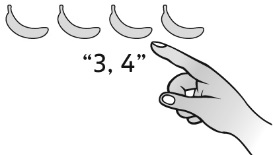 Student compares the sets using one-to-one matching.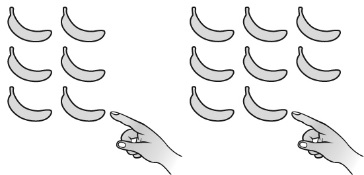 Student compares the sets using counting.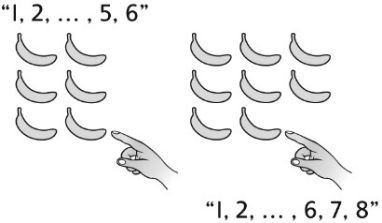 Observations/DocumentationObservations/DocumentationObservations/DocumentationObservations/DocumentationStudent uses number relationships to compare sets.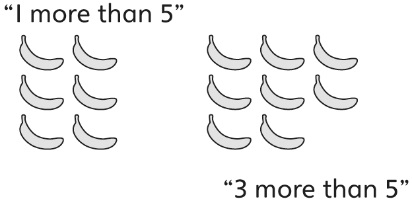 Student uses mental strategies to compare sets (e.g., 8 comes after 6 on a number line). 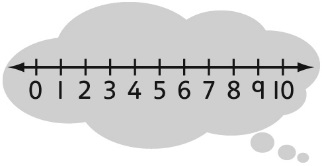 Student determines which set has more but has difficulty determining how many more.Student is able to determine which set has more and how many more.Observations/DocumentationObservations/Documentation